Name		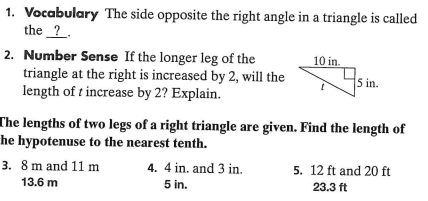 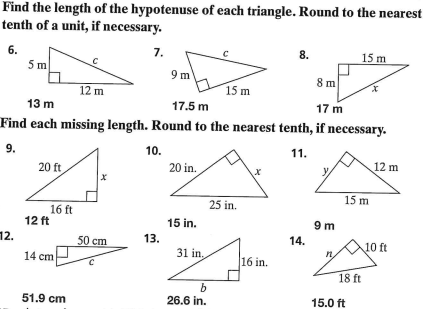 